GELEN EVRAK İŞ AKIŞ ŞEMASI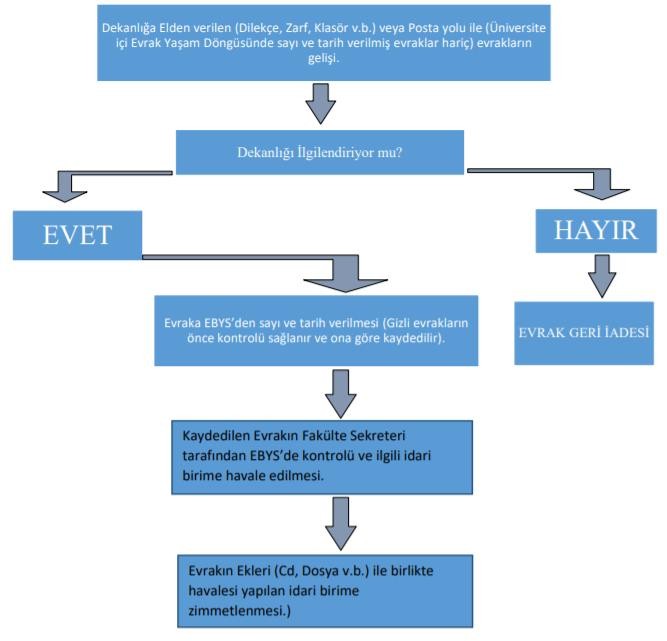 GİDEN EVRAK İŞ AKIŞ ŞEMASI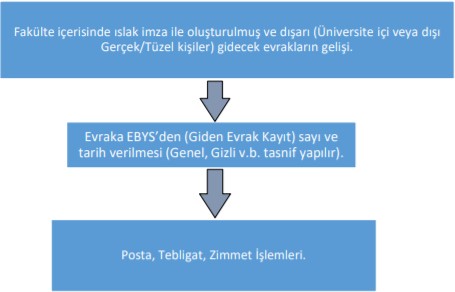 POSTA, TEBLİGAT, ZİMMET İŞLEMLERİ İŞ AKIŞ ŞEMASI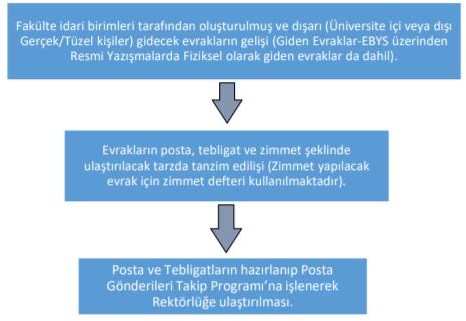 FAKÜLTE KURULU İLE YÖNETİM KURULU KARARLARI İŞ AKIŞ ŞEMASI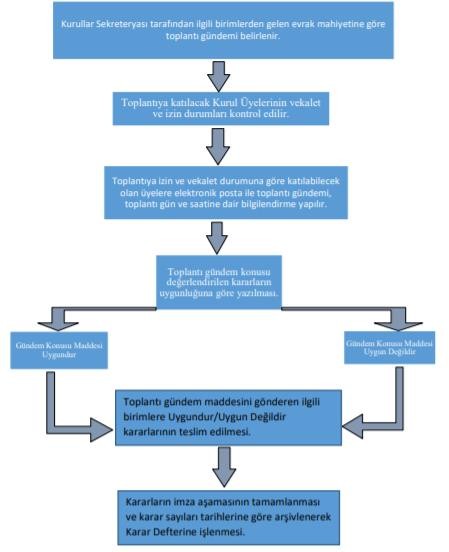 